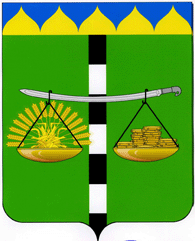 АДМИНИСТРАЦИЯ БЕЙСУГСКОГО СЕЛЬСКОГО ПОСЕЛЕНИЯВЫСЕЛКОВСКОГО РАЙОНАПОСТАНОВЛЕНИЕ07 декабря 2017 года                                                                    № 107поселок БейсугОб утверждении требований к качеству услуг попогребению, оказываемых согласно гарантированному перечню услуг по погребению на территории Бейсугского сельского поселения Выселковского районаВ соответствии с Федеральным законом от 6 октября 2003 года № 131-ФЗ «Об общих принципах организации местного самоуправления в Российской Федерации», Федеральным законом от 12 января 1996 года № 8-ФЗ «О погребении и похоронном деле», Законом Краснодарского края от 4 февраля 2004 года № 666-КЗ «О погребении и похоронном деле в Краснодарском крае», Уставом Бейсугского сельского поселения Выселковского района, п о с т а н о в л я ю:1.Утвердить требования к качеству услуг по погребению, оказываемых согласно гарантированному перечню услуг по погребению на территории Бейсугского сельского поселения Выселковского района (прилагается).2.Настоящее постановление обнародовать, разместить на официальном сайте администрации Бейсугского сельского поселения Выселковского района.3.Контроль за выполнением настоящего постановления оставляю за собой.4.Постановление вступает в силу со дня его обнародования.Глава Бейсугского сельскогопоселения Выселковского района						О.А.ДрагуноваПРИЛОЖЕНИЕУТВЕРЖДЕНЫпостановлением администрацииБейсугского сельскогопоселения Выселковского районаот 07.12.2017 № 107ТРЕБОВАНИЯк качеству услуг по погребению, оказываемых согласно гарантированномуперечню услуг по погребению на территории Бейсугского сельскогопоселения Выселковского района1. Согласно гарантированному перечню услуг по погребению супругу, близким родственникам, иным родственникам, законному представителю умершего (погибшего) или иному лицу, взявшему на себя обязанность осуществить погребение умершего (погибшего), предоставляются следующие услуги с соответствующими требованиями к качеству их оказания:2. Для умерших (погибших), не имеющих супруга, близких родственников, иных родственников либо законного представителя умершего (погибшего) или при невозможности осуществить ими погребение, а также при отсутствии иных лиц, взявших на себя обязанность осуществить погребение, погребение умершего (погибшего) на дому, на улице или в ином месте после установления органами внутренних дел его личности и умерших (погибших), личность которых не установлена органами внутренних дел, предоставляются следующие услуги с соответствующими требованиями к качеству их оказания:Ведущий специалист общего отделаадминистрации Бейсугского сельскогопоселения Выселковского района						        А.Г.Замша№п/пНаименование услугиТребования к качеству оказываемых услуг1231.Оформление документов, необходимых для погребенияПриём заказа на похороны, оформление счёта-заказа на транспортное обеспечение похорон, оформление наряда-заказа на похороны, составление ежедневного отчёта о предоставленных услугах и товарах, сдача документов в бухгалтерию2.Предоставление (изготовление), доставка гроба с обивкой и других предметов, необходимых для погребения:2.1.Гроб стандартный, строганный из материалов толщиной 25 - 32мм, обитый снаружи тканью хлопчатобумажнойГроб стандартный, строганный, из материалов толщиной 25 - 32 мм, обитый снаружи тканью хлопчатобумажной, внутри плёнкой2.2.Похоронный регистрационный знак с указанием фамилии и инициалов погребённого, годов рождения и смертиОкраска и сушка керамического знака, изготовление надписи2.3.Доставка гроба и похоронных принадлежностей по адресу, указанному заказчикомДоставка гроба и похоронных принадлежностей по адресу, указанному заказчиком, осуществляется автомобилем автокатафалк. Погрузка и выгрузка гроба и похоронных принадлежностей осуществляются двумя рабочими ритуальных услуг3.Перевозка тела (останков) умершего (погибшего) к месту захороненияВыезд автокатафалка и рабочих ритуальных услуг по адресу, указанному заказчиком. Установка гроба с телом (останками) умершего (погибшего) в автокатафалк. Доставка к месту захоронения. Снятие гроба с телом умершего с автокатафалка4.Погребение умершего (погибшего) при рытье могилы экскаваторомРазработка грунта. Зачистка могилы вручную лопатой. Забивка крышки гроба и опускание в могилу. Засыпка могилы и устройство надмогильного холма. Установка похоронного регистрационного знака на могиле№п/пНаименование услугиТребования к качеству оказываемых услуг1231.Оформление документов, необходимых для погребенияПриём заказа на похороны, оформление счёта-заказа на транспортное обеспечение похорон, оформление наряда-заказа на похороны, составление ежедневного отчёта о предоставленных услугах и товарах, сдача документов в бухгалтерию2.Облачение тела (изготовление савана)Изготовление савана из хлопчатобумажной ткани и его предоставление в морг3.Предоставление гробаГроб стандартный, строганный, из материалов толщиной 25 – 32 мм, обитый снаружи тканью хлопчатобумажной, внутри плёнкой4.Перевозка тела (останков) умершего (погибшего) на кладбищеВыезд автокатафалка и рабочих ритуальных услуг по адресу, указанному заказчиком. Установка гроба с телом (останками) умершего (погибшего) в автокатафалк. Доставка к месту захоронения. Снятие гроба с телом (останками) умершего (погибшего) с автокатафалка5.Погребение умершего (погибшего) при рытье могилы экскаватором (ёмкость ковша 0,25 м3)Разработка грунта. Зачистка могилы вручную лопатой. Забивка крышки гроба и опускание в могилу. Засыпка могилы и устройство надмогильного холма6.Предоставление и установление похоронного регистрационного знакаОкраска и сушка таблички, изготовление надписи. Установка керамического знака на могиле